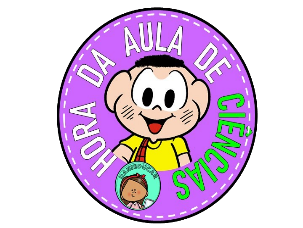                             ATIVIDADES DE CIÊNCIAS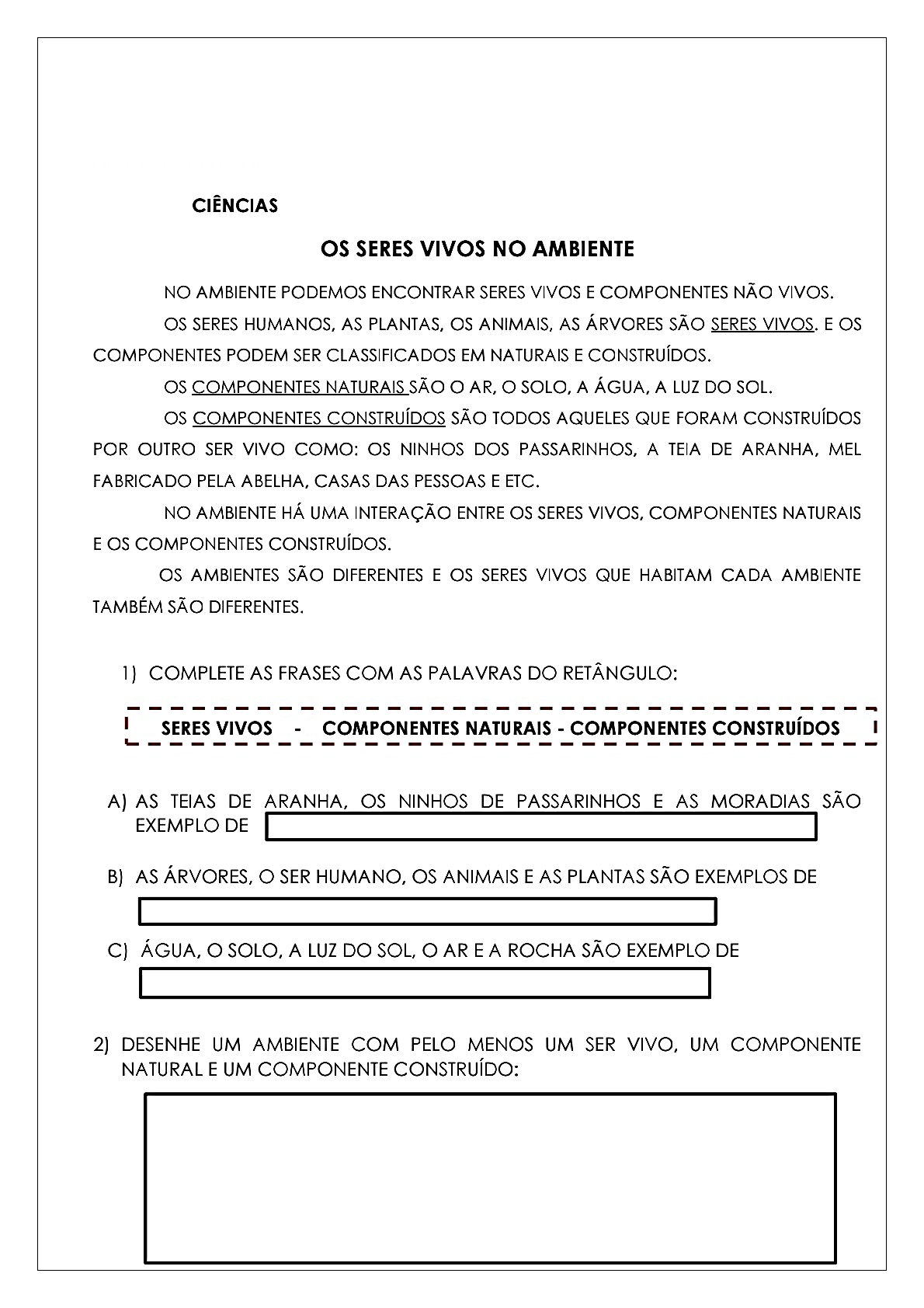 1-COMPLETE AS FRASES COM AS PALAVRAS DO RETÂNGULO:AS TEIAS DE ARANHA, OS NINHOS DE PASSARINHOS E AS MORADIAS SÃO EXEMPLO DE __________________________________AS ÁRVORES, O SER HUMANO, OS ANIMAIS E AS PLANTAS SÃO EXEMPLOS DE _______________________________________________A ÁGUA, O SOLO, A LUZ DO SOL, O AR E AS ROCHAS SÃO EXEMPLOS DE __________________________________________________________2- AGORA QUE VOCÊ JÁ APRENDEU A IMPORTÂNCIA DOS SERES VIVOS NO AMBIENTE CHEGOU A SUA VEZ, DESENHE NO ESPAÇO ABAIXO:1-OBSERVE A IMAGEM ABAIXO E IDENTIFIQUE: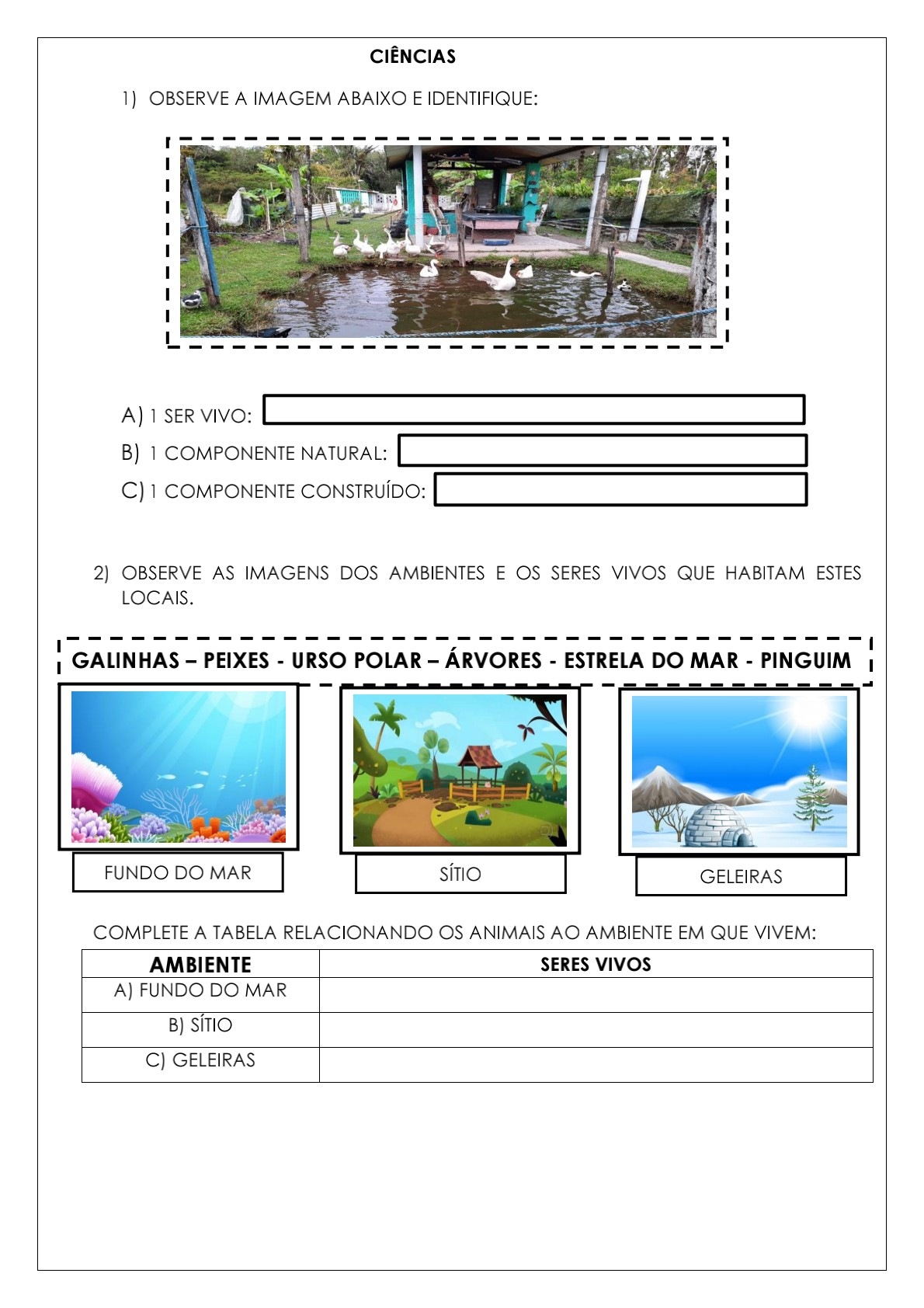 A)UM SER VIVO:________________________________________________B)UM COMPONENTE NATURAL:___________________________________C)UM COMPONENTE CONSTRUÍDO:________________________________2- OBSERVE  AS IMAGENS DOS AMBIENTES E OS SERES VIVOS QUE HABITAM ESTES LOCAIS:COMPLETE  A TABELA RELACIONANDO OS ANIMAIS AO AMBIENTE EM QUE VIVEM: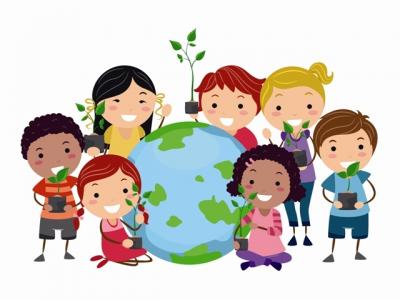                 ATIVIDADE AVALIATIVALÁ NO SÍTIO DO SEU JOÃO ANINHA E ZEZINHO QUERIAM DESCOBRIR QUAL A DIFERENÇA ENTRE SERES VIVOS E NÃO –VIVOS. OBSERVE AS CENAS E RELATE O QUE ACONTECEU.NÃO ESQUEÇA DE COLORIR OS DESENHOS PARA A SUA HISTÓRIA FICAR MAIS  BONITA.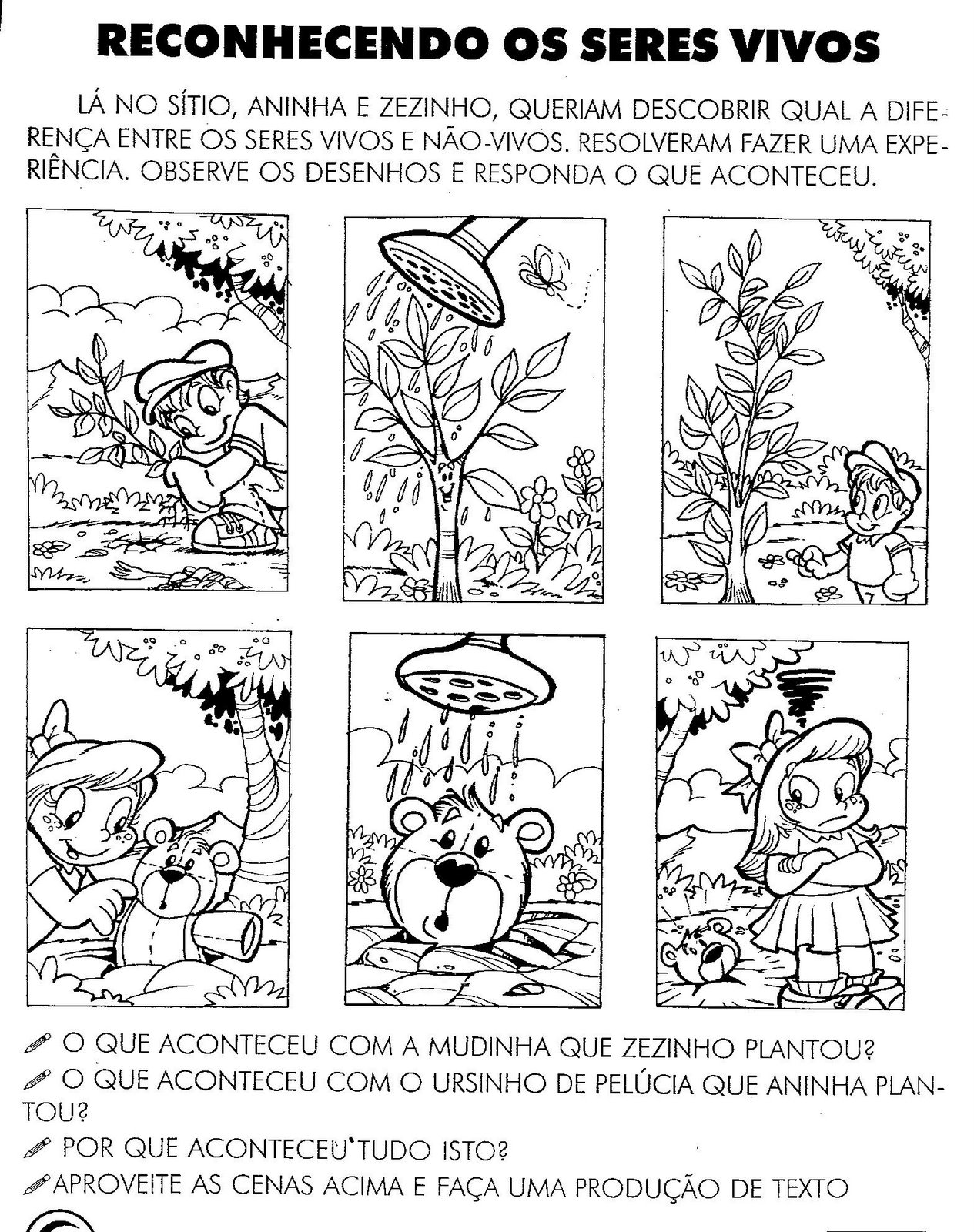 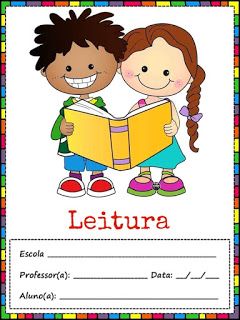                   ATIVIDADES DE LÍNGUA PORTUGUESA1-LEIA O TEXTO COM ATENÇÃO E DEPOIS RESPONDA:A) QUAL É O TITULO  DO TEXTO?R:____________________________________________________________B) QUAL É O NOME DA PERSONAGEM PRINCIPAL?R:_____________________________________________________________QUEM É ESTELA?R:_______________________________________________________2-ESCREVA DO QUE ERAM FEITAS ALGUMAS PARTES DO CASTELO COMO AS:JANELAS:______________________________________________________PORTAS:______________________________________________________ESCADAS:____________________________________________________PAREDES:_____________________________________________________CASCATA:_____________________________________________________3- CONHECENDO AS SÍLABAS: AS- ES- IS- OS- US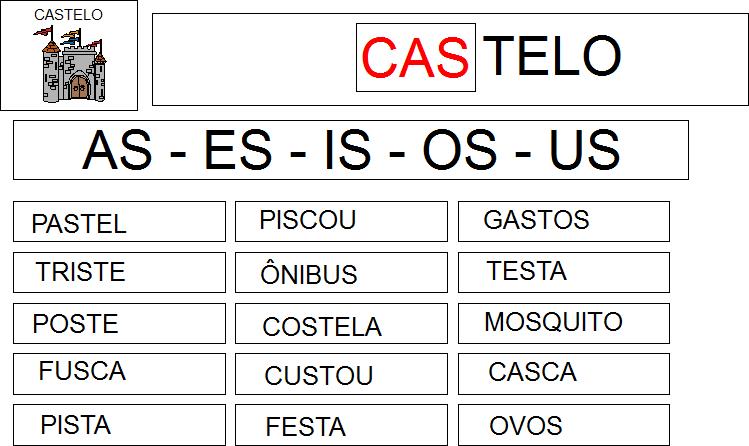 4- CIRCULE NA FICHA AS SÍLABAS AS- ES- IS- OS- US, COM O LÁPIS DE COR AMARELO E DEPOIS COPIE TODAS AS PALAVRAS PARA TREINAR A LEITURA:___________________________________________________________________________________________________________________________________________________________________________________________________________________________________________________________________________________________________________________________5- COMPLETE COM AS SÍLABAS QUE FALTAM: AS- ES- IS- OS- US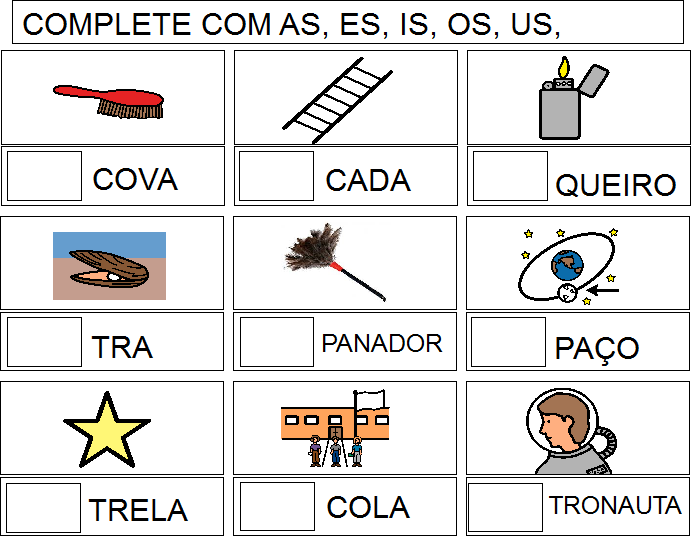 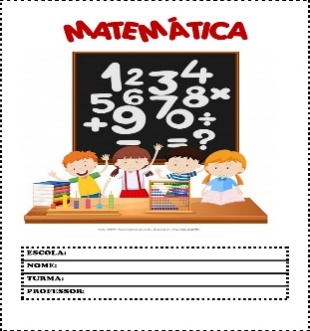                           ATIVIDADES DE MATEMÁTICA1-DESCUBRA OS NÚMEROS E ESCREVA POR EXTENSO: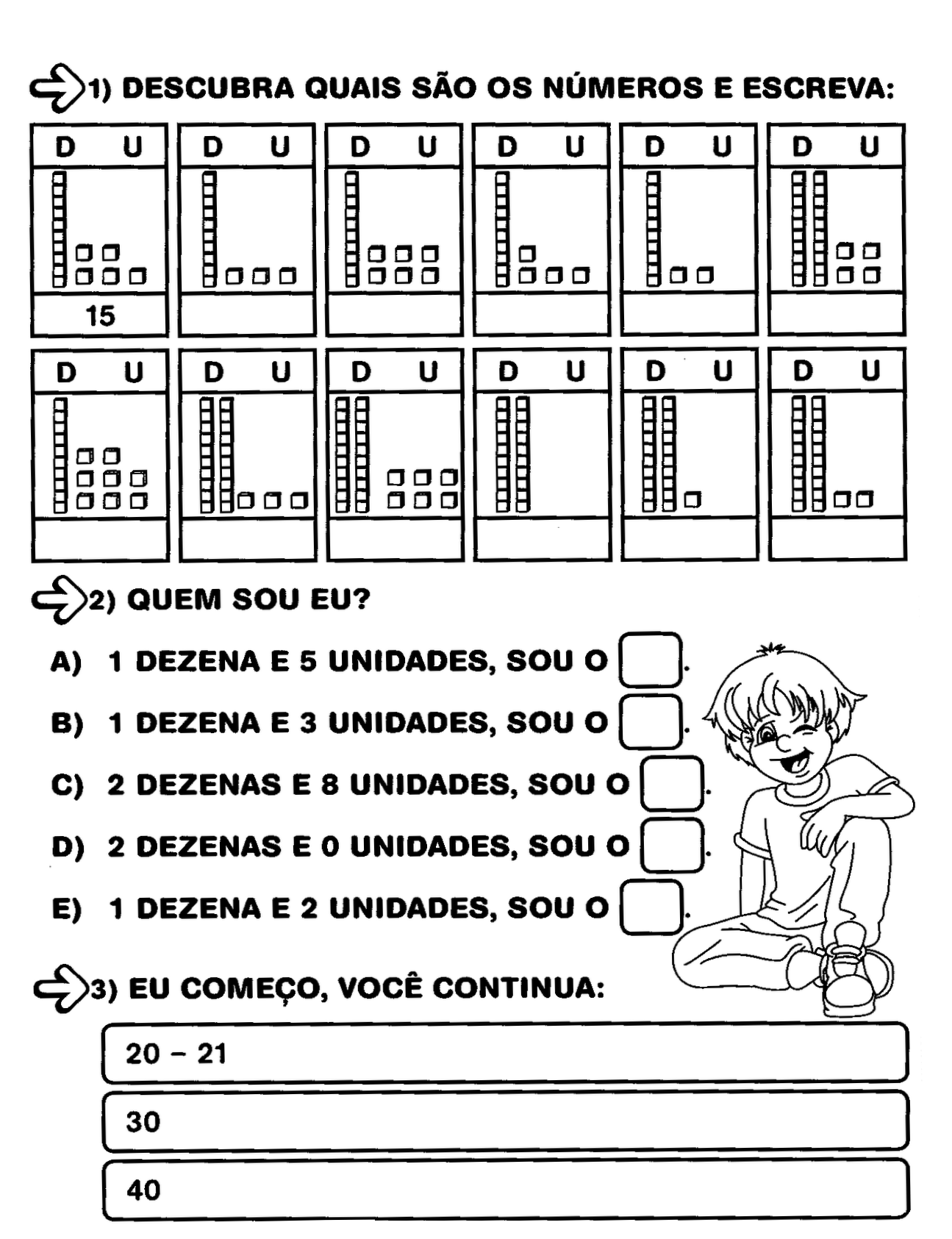 15- QUINZE					___________________________________________________________        ___________________________________________________________        ___________________________________________________________        ___________________________________________________________        ___________________________________________________________         ___________________________________________________________         _______________________________2- QUEM SOU EU?3- RESOLVA AS ADIÇÕES: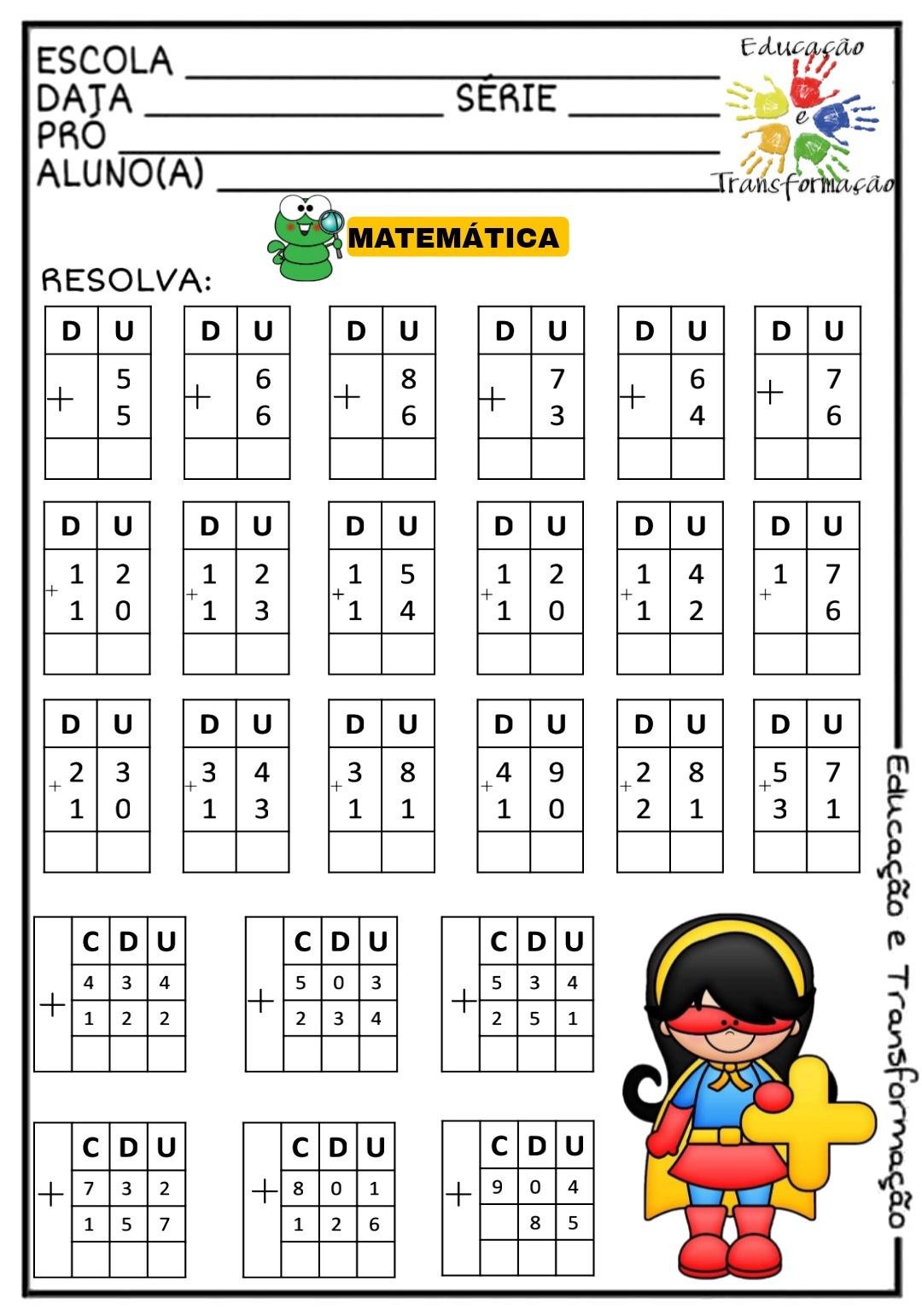 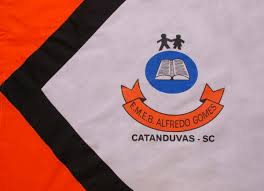 ESCOLA MUNICIPAL DE EDUCAÇÃO BÁSICA ALFREDO GOMES.DIRETORA: IVÂNIA NORA.ASSESSORA PEDAGÓGICA: SIMONE ANDRÉA CARL.ASSESSORA TÉCNICA ADM.: TANIA N. DE ÁVILA.PROFESSORA: ELIANE KARVASKIANO 2021  - TURMA 2º ANO VESPERTINOSEQUÊNCIA DIA 16 AO DIA 20 DE AGOSTO DE 2021.(24ºSEQ.)TEL.ESCOLA:3525-6555   TEL.PROFº ELIANE:99202-6938QUERIDOS ALUNOS!NESTA SEMANA VAMOS APRENDER UM POUQUINHO SOBRE OS SERES VIVOS, ELES SÃO MUITO IMPORTANTES.ESPERO QUE GOSTEM. BOM TRABALHO!UM ABRAÇO PROFª ELIANESERES VIVOS- COMPONENTES NATURAIS- COMPONENTES CONSTRUÍDOSCOMPONENTE NATURALCOMPONENTE CONSTRUÍDOAMBIENTE                         SERES VIVOSFUNDO DO MARSÍTIOGELEIRAS            O CASTELO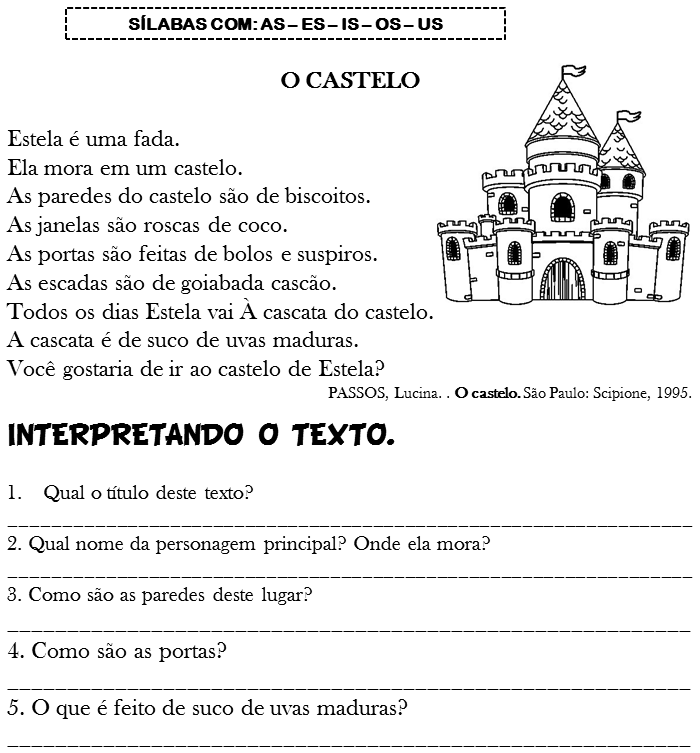 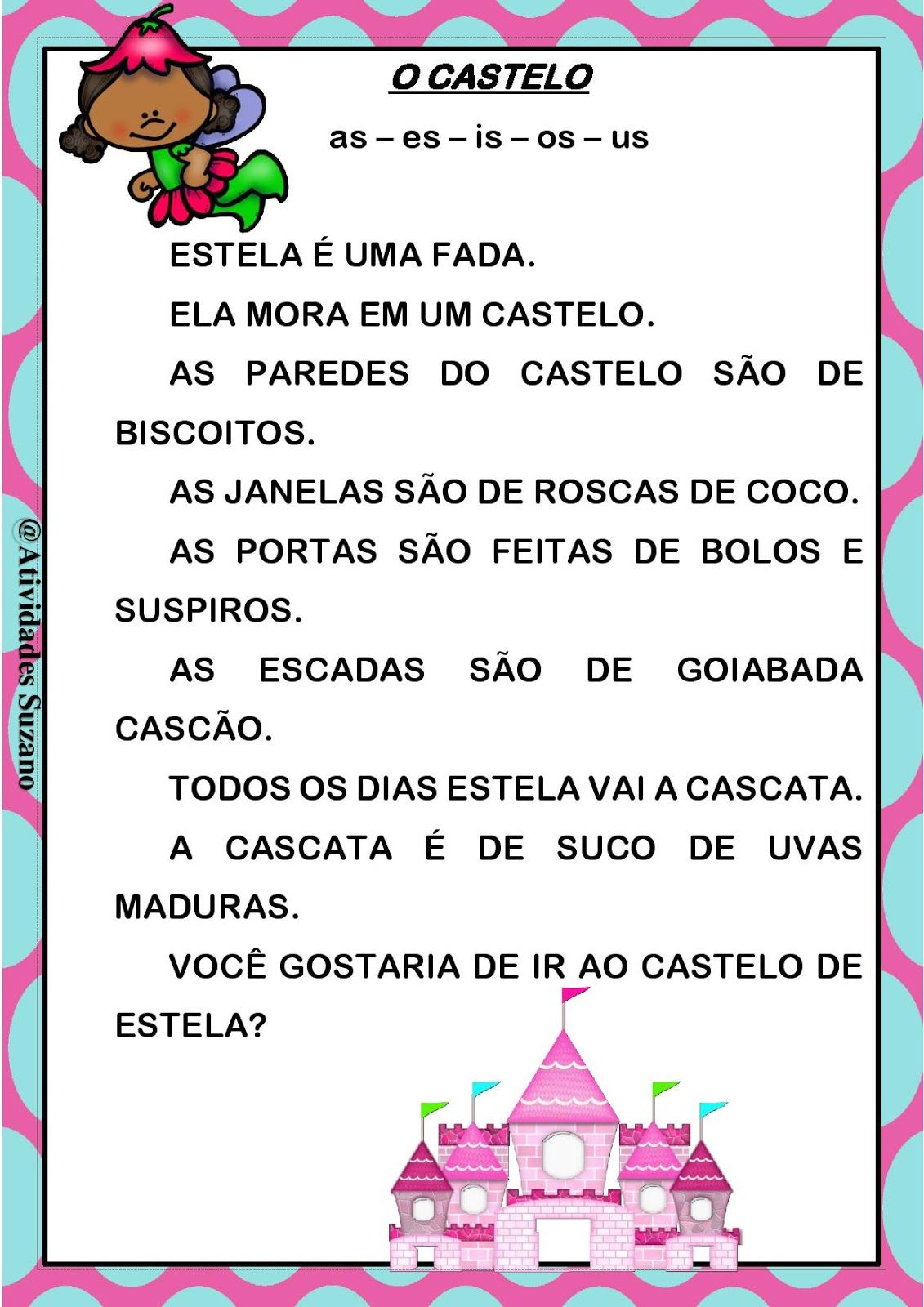                             LUCINHA PASSOS.